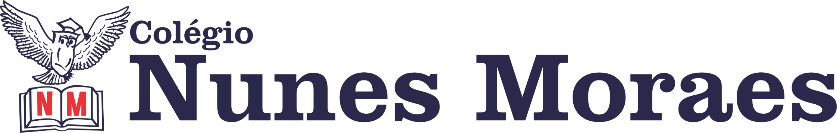 Sinta a alegria de cada nova manhã e agradeça por tudo de bom que exista na sua vida!Aproveite ao máximo suas aulas remotas.1ª aula: 7:20h às 8:15h – MATEMÁTICA– PROFESSOR: DENILSON SOUSA 1º passo: Acesse a plataforma SAS e veja no gabarito das atividades a solução das questões feitas por você na aula anterior.  (Se ficar alguma dúvida sobre as soluções, entre em contato com o professor Denilson, via grupo da turma no WhatsApp)2º passo: Faça a leitura das páginas 9 e10.3º passo: Assista a vídeo-aula com o professor Denilson falando sobre o conjunto dos números racionais e seus subconjuntos. Para assistir a aula acesse seguinte link:  https://youtu.be/b-F1PVNlN2E (22 min.)4º passo: Resolva as questões: Transcrição da página 8 q. 1Durante a resolução dessas questões o professor Denilson vai tirar dúvidas no WhatsApp (9.9165-2921)Faça foto das atividades que você realizou e envie para o meu número privado.Essa atividade será pontuada para nota.2ª aula: 8:15h às 9:10h – PORTUGUÊS – PROFESSORA: TATYELLEN PAIVA 1º passo: Faça a leitura do texto. Livro Suplementar pág: 25 e 26;2º passo: Faça a leitura do texto; Livro Suplementar pág: 26 e 27 ( q.1 a 5 );3º passo: Atente-se à correção da atividade; Livro Suplementar pág: 26 e 27 ( q.1 a 5 ); 
4º passo: Realize a atividade domiciliar; Livro Suplementar pág: 28 ( q. 6 )ENVIE NO QUANDO EU SOLICITAR AMANHÃ NO GRUPO DO WHATSAPPDurante a resolução dessas questões a professora Tatyellen vai tirar dúvidas no WhatsApp (9.9219-3687)Faça foto das atividades que você realizou e envie para o meu número privado.Essa atividade será pontuada para nota.Intervalo: 9:10h às 9:45h3ª aula: 9:45h às 10:40h - CIÊNCIAS – PROFESSORA: RAFAELLA CHAVES1º passo: Correção da atividade de casa: Explore seus conhecimentos, página 75/76, questões 06 e 07. 2º passo: Atividade de classe (pesquisa) – Tema: Lixo eletrônico.Em sala, pesquisar sobre:1. O que é lixo eletrônico?2. Na sua Cidade ou Estado tem ponto de descarte de lixo eletrônico adequado?3. Os problemas ambientais que o descarte inadequado pode causar ao meio ambiente.4. Se os componentes desse lixo podem trazer prejuízos à saúde.5. Propor uma destinação correta para o lixo.6. Propor uma reflexão sobre o consumo exagerado de eletrônicos.3º passo: Atividade de casa: Fazer um vídeo (até 1 minuto) de acordo com a pesquisa proposta sobre o lixo eletrônico.ATENÇÂO: Atividade de casa deverá ser enviada para o meu WhatsApp até 18/05/2020.Durante a resolução dessas questões a professora Rafaella vai tirar dúvidas no WhatsApp(9.9205-7894)Faça foto das atividades que você realizou e envie para o meu número privado.Essa atividade será pontuada para nota.4ª aula: 10:40h às 11:35 h – PORTUGUÊS – PROFESSORA:  TATYELLEN1º passo: Faça a leitura do texto; Livro SAS pág: 84;2º passo: Resolva os exercícios da seção; Livro SAS pág: 85 ( q. 1 a 4 );3º passo: Atente-se à correção da atividade; Livro SAS pág: 85 ( q.1 a 4);4º passo: Revise os conceitos estudados na seção “Linguagem e Texto”; Livro SAS pág: 81 a 83.Durante a resolução dessas questões a professora Tatyellen vai tirar dúvidas no WhatsApp (9.9219-3687)Faça foto das atividades que você realizou e envie para o meu número privado.Essa atividade será pontuada para nota.Concluímos mais um dia de estudos.Parabéns pela autodisciplina!DIA 13 DE MAIO DE 2020 – 7º ANO – TURMA A